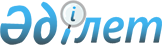 Қазақстан Республикасы Үкiметiнiң 2005 жылғы 9 желтоқсандағы N 1228 қаулысына өзгерістер енгiзу туралыҚазақстан Республикасы Үкіметінің 2006 жылғы 29 желтоқсандағы N 1329 Қаулысы

      Қазақстан Республикасы Бюджет кодексiнiң  91-бабының 6-тармағының 2) тармақшасына және  93-бабының 2-тармағының 1) тармақшасына сәйкес Қазақстан Республикасының Үкiметi  ҚАУЛЫ ЕТЕДI : 

 

        1. "2006 жылға арналған республикалық бюджет туралы" Қазақстан Республикасының Заңын iске асыру туралы" Қазақстан Республикасы Үкiметiнiң 2005 жылғы 9 желтоқсандағы N 1228 қаулысына мынадай өзгерiстер енгiзiлсiн: 

      1) 1-тармақта: 

      "215265062" деген сандар "209652486" деген сандармен ауыстырылсын;  

      "101500838" деген сандар "95888262" деген сандармен ауыстырылсын;  

      2) көрсетiлген қаулыға 1-қосымшада: 

      VII "Бюджет тапшылығын қаржыландыру" бөлiмiнде мынадай жолдар алынып тасталсын: 

        Қарыздар түсiмi                           215265062 

7       Қарыздар түсiмi                           215265062 

01     Мемлекеттiк iшкi қарыздар                 201857360 

   1    Мемлекеттiк эмиссиялық бағалы қағаздар    201857360 

    01  Мемлекеттiк ұзақ мерзiмдi қазынашылық 

        мiндеттемелер                             71730551 

    02  Мемлекеттiк орта мерзiмдi қазынашылық 

        мiндеттемелер                             68600000 

    09  Өзге де мемлекеттiк эмиссиялық 

        бағалы қағаздар                           61526809 

02     Мемлекеттiк сыртқы қарыздар               13407702 

   1    Қарыз алу келiсiм-шарттары                13407702 

    01  Халықаралық қаржы ұйымдарынан кредиттер   8980952 

    02  Шетелдiк мемлекеттерден кредиттер         4426750 

        Қарыздарды өтеу                           101500838 

16      Қарыздарды өтеу                           101500838 

01     Қарыздарды өтеу                           101500838 

  217   Қазақстан Республикасы Қаржы министрлiгi  101500838 

    020 Yкiметтiк борышты өтеу                    101500838". 

      2. Осы қаулы қол қойылған күнiнен бастап қолданысқа енгiзiледi.        Қазақстан Республикасы 

      Премьер-Министрiнiң 

      мiндетiн атқарушы 
					© 2012. Қазақстан Республикасы Әділет министрлігінің «Қазақстан Республикасының Заңнама және құқықтық ақпарат институты» ШЖҚ РМК
				